Муниципальное бюджетное общеобразовательное учреждение «Средняя общеобразовательная школа №1 г. Фокино», лектор – начальник отдела бухгалтерского учета и отчетности Кирикова Наталья Александровна, тема лекции – «Интернет - покупки. За и против», дата проведения – 11 сентября 2018 года.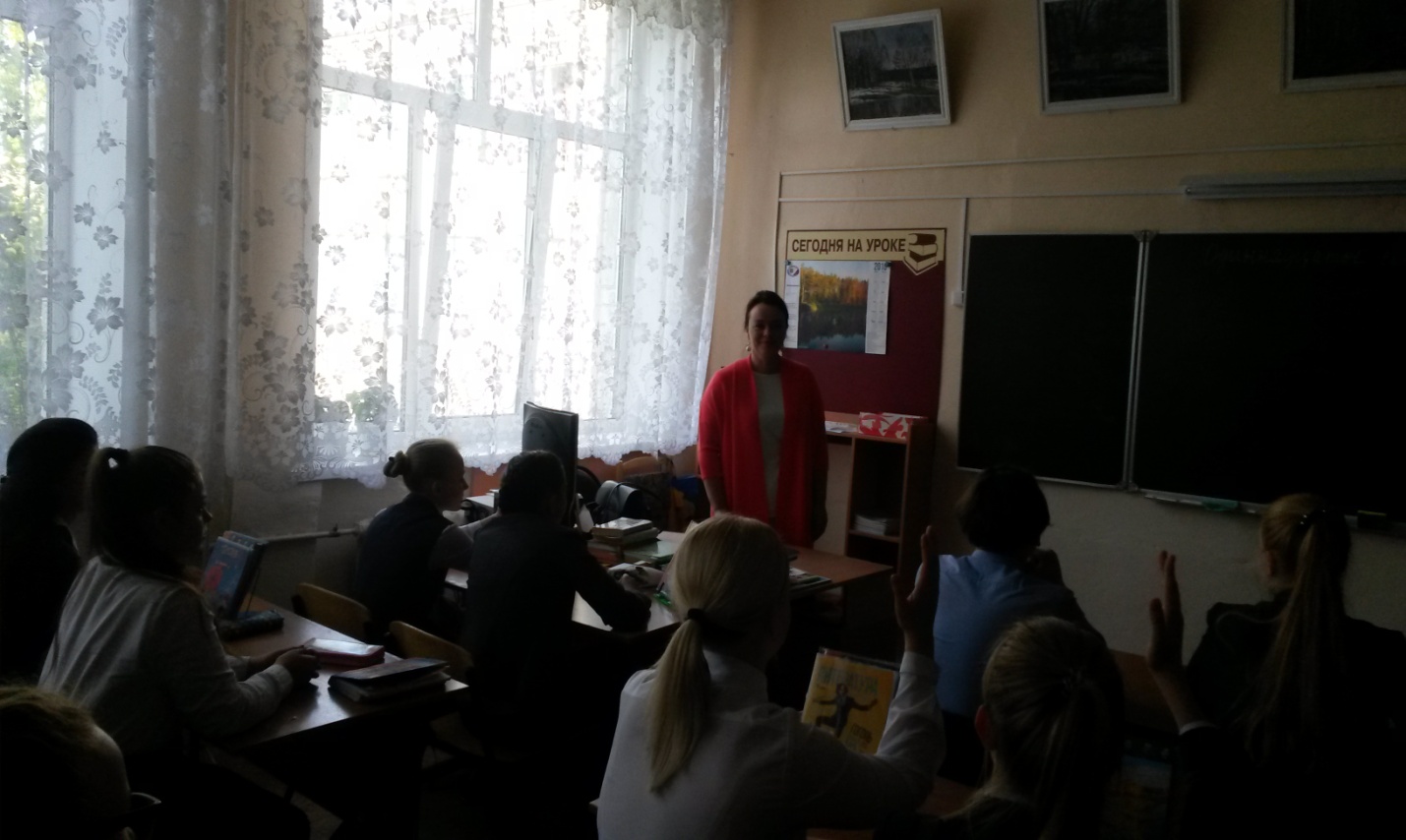 